OBEC HRONOVCE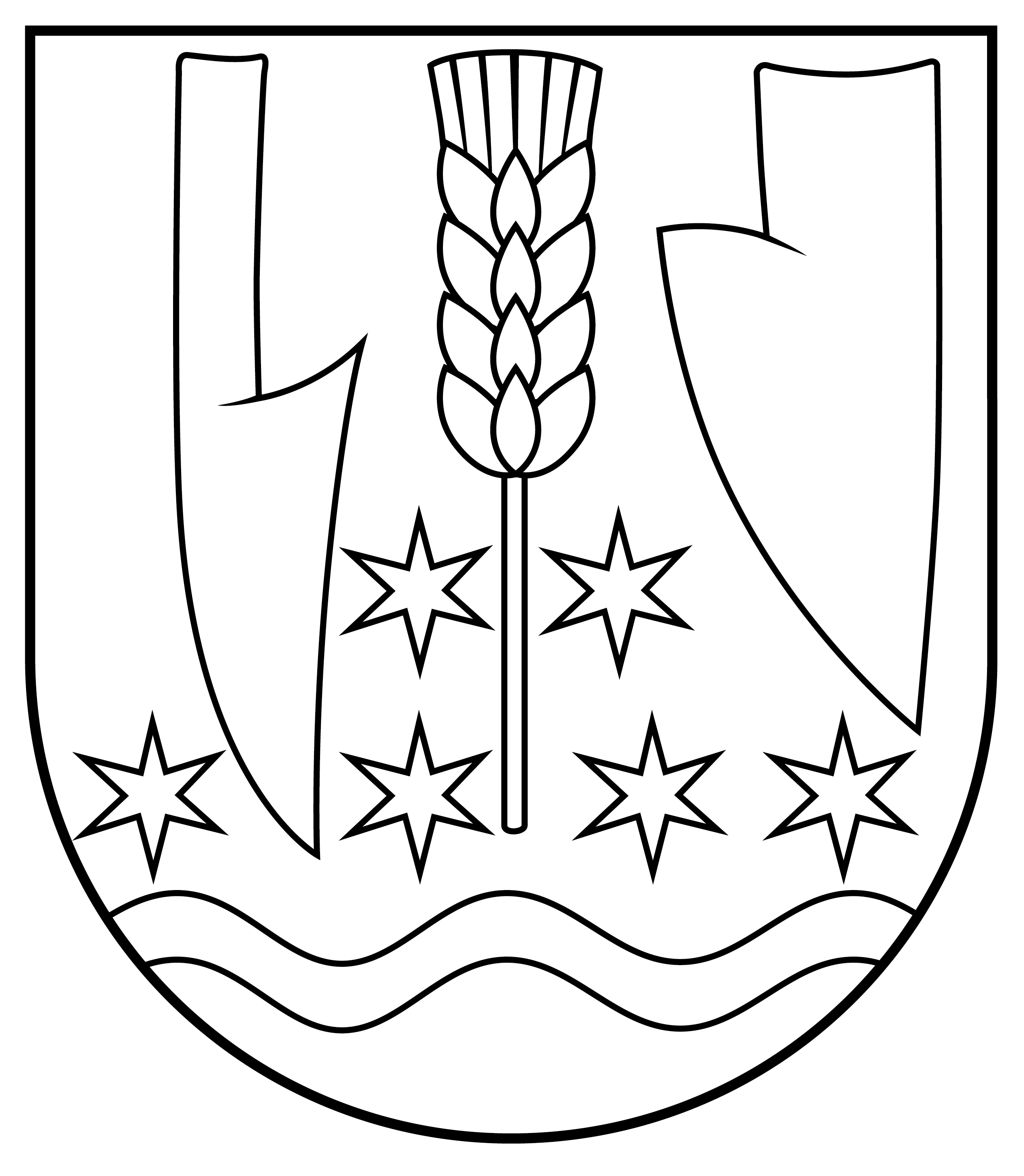 všeobecne záväznéHO nariadeniA obce HRONOVCE č. 4/2015o určení NÁLEŽITOSTÍ MIESTNEj DANE Z NEHNUTEĽNOSTÍ A DANE ZA PSAzverejnenie NÁVRHU všeobecne záväzného nariadenia  obce Hronovcepodľa § 6 ods. 8 zákona č. 369/1990 Zb. o obecnom zriadení        Obecné zastupiteľstvo v Hronovciach  v súlade s § 6 ods. 1 zákona č. 369/1990 Zb. o obecnom zriadení v znení neskorších predpisov a ustanoveniami § 7 ods. 4,5 a 6, § 8 ods. 2 a 4, § 12 ods. 2 a 3, § 16 ods. 2 a 3, § 17 ods. 2,3,4 a 7, § 98, § 98 b) ods. 5, § 99 e) ods.  103 ods. 5 zákona č. 582/2004 Z. z. o miestnych daniach a miestnom poplatku za komunálne odpady a drobné stavebné odpady v znení neskorších predpisov, v y d á v a pre obec Hronovce toto všeobecne záväzné nariadenie o podmienkach určovania a vyberania dane z nehnuteľností na území obce Hronovce.§ 1Úvodné ustanovenie      Týmto nariadením sa upravujú podmienky určovania a vyberania dane z nehnuteľností v zdaňovacom období roku 2016, ktorá zahŕňa: a) daň z pozemkov b) daň zo stavieb c) daň z bytov a z nebytových priestorov v bytovom dome (ďalej len "daň z bytov"). PRVÁ ČASŤDaň z pozemkov§ 2Základ dane l) Základom dane z pozemkov pre pozemky druhu orná pôda, vinice, ovocné sady a trvalé trávnaté porasty je hodnota pozemku bez porastov určená vynásobením výmery pozemkov v m2 a hodnoty pôdy za  nasledovne: k.ú. Vozokany nad Hronomorná pôda: výmera v m2 x 0,9656 €/m2      trvalý trávnatý porast: výmera v m2 x 0,2516 €/m2 k.ú. Domašaorná pôda: výmera v m2 x 0,8497 €/m2      trvalý trávnatý porast: výmera v m2 x 0,2672 €/m2 k.ú. Čajakovoorná pôda: výmera v m2 x 0,8836 €/m2      trvalý trávnatý porast: výmera v m2 x 0,1195 €/m2 2) Základom dane z pozemkov v zmysle prílohy č. 2 zákona č. 582/2004 Z.z. je hodnota pozemku určená vynásobením výmery pozemkov v m2 a hodnoty pozemkov za  nasledovne: záhrady: výmera v m2 x 1,85 €/m2 zastavané plochy a nádvoria, ostatné plochy : výmera v m2 x 1,85 €/m2 stavebné pozemky: výmera v m2 x 18,58 €/m2 ostatné plochy: výmera v m2 x 1,85 €/m2 3) Základom dane z pozemkov pre pozemky druhu: lesné pozemky, na ktorých sú hospodárske lesy a rybníky s chovom rýb a ostatné hospodársky využívané vodné plochy je hodnota pozemku určená vynásobením skutočnej výmery pozemkov v m2 a hodnoty pozemku zistenej na  podľa platných predpisov o stanovení všeobecnej hodnoty majetku. § 3Sadzba daneRočná sadzba dane z pozemkov •  orná pôda, vinice, ovocné sady je 0,32% zo základu dane  •  trvalé trávnaté porasty je 0,32% zo základu dane•  záhrady je  0,40% zo základu dane•  zastavané plochy a nádvoria je 0,40 % zo základu dane•  lesné pozemky na ktorých sú hospodárske lesy, rybníky s chovom rýb•  a ostatné hospodársky využívané vodné plochy je  0,50 % zo základu dane•  stavebné pozemky je 0,40 % zo základu dane DRUHÁ ČASŤDaň zo stavieb§ 4Základ daneZákladom dane zo stavieb je výmera zastavanej plochy v m2. Zastavanou plochou sa rozumie pôdorys stavby na úrovni najrozsiahlejšej nadzemnej časti stavby, pričom sa do zastavanej plochy nezapočítava prečnievajúca časť strešnej konštrukcie stavby.§ 5Sadzba daneSprávca dane určuje pre stavby na území obce Hronovce, ročnú sadzbu dane zo stavieb za každý aj začatý m2 zastavanej plochy a) 0,05 € za stavby na bývanie a drobné stavby ktoré majú doplnkovú funkciu pre          hlavnú stavbu         b) 0,06 € za stavby na pôdohospodársku produkciu, skleníky, stavby pre vodné              hospodárstvo stavby využívané na skladovanie vlastnej pôdohospodárskej               produkcie vrátane stavieb na vlastnú administratívu           c) 0,20 € za chaty a stavby na individuálnu rekreáciu,          d) 0,20 € za samostatne stojace garáže           e) 0,20 € za stavby  hromadných garáží a samostatne stojace garáže bez pevných              základov a stavby určené alebo používané na tieto účely postavené mimo                 bytových domov            f) 0,20 €  stavby hromadných garáží umiestnené pod zemou           g) 0,40 € za priemyselné stavby, stavby slúžiace energetike, stavby slúžiace              stavebníctvu, stavby využívané na skladovanie vlastnej produkcie vrátanie stavieb              na vlastnú administratívu           h) 0,60 € za stavby na ostatné podnikanie a zárobkovú činnosť, skladovanie a                administratívu súvisiacu s ostatným podnikaním a zárobkovou činnosťou           i) 0,20 € za ostatné stavby neuvedené v písmenách a) až h) 2) Správca dane určuje pri viacpodlažných stavbách pre všetky druhy stavieb príplatok za podlažie 0,05 € za každé ďalšie podlažie okrem prvého nadzemného podlažia.    3 ) Ak stavba slúži na viaceré účely, na ktoré sú určené rôzne sadzby dane podľa odseku 1          a príplatok za podlažie podľa odseku 2, daň sa vypočíta ako súčet pomerných častí dane.          Pomerná časť dane sa vypočíta ako súčin zastavanej plochy stavby, pomernej časti          základu dane a sadzby dane na príslušný účel využitia stavby. Pomerná časť základu          dane sa zistí ako pomer podlahovej plochy časti stavby využívanej na jednotlivý účel         využitia k celkovej podlahovej ploche stavby.                                                                TRETIA ČASŤDaň z bytov§ 6                                                                 Základ daneZákladom dane z bytov je celková výmer podlahovej plochy bytu alebo nebytového priestoru v m2.§  7Sadzba daneRočná sadzba  dane z bytov za byt na území obce Hronovce je za každý aj začatý m2podlahovej plochy bytu nachádzajúceho sa v bytovom dome 0,05 €.Ročná sadzba dane z bytov za nebytové priestory na území obce Hronovce je za každý aj  začatý m2 podlahovej plochy nebytového priestoru nachádzajúceho sa v bytovom dome : 0.05 € za nebytové priestory ktoré neslúžia na podnikanie a inú zárobkovú činnosť0,50 € za nebytové priestory ktoré sa využívajú na podnikanie a inú zárobkovú činnosť      0,25 € za nebytové priestory slúžiace ako garáž.                                                                          §8Oslobodenie od dane a zníženie dane       1.) Správca dane od dane z pozemkov a stavieb oslobodzuje:             a.) pozemky a pozemky funkčne spojené so stavbami slúžiacimi zdravotníckym zariadenia,         cirkevným obradom, športovej činnosti občanov obce, rozvodu vykurovacích plynov, rozvodu       vodovodnej j siete, pre pozemky na ktorých sú cintoríny, pozemky užívané školami a školskými        zariadeniami, pozemky vo vlastníctve cirkvi slúžiace školským zariadeniam,              b.)  stavby slúžiace zdravotníckym zariadeniam, cirkevným obradom, športovej činnosti        občanov obce, stožiare rozvodu elektrickej energie, stĺpy telekomunikačného vedeniam        nadzemnej časti rozvodu vykurovacích plynov, nadzemnej časti rozvodu vodovodnej siete              c.) pozemky nachádzajúce sa v národných parkoch, chránených areáloch, prírodných        rezerváciách , prírodných pamiatok a vo vyhlásených ochranných pásmach s tretím a štvrtým        stupňom ochrany.§ 9Vznik a zánik daňovej povinnostil) Daňová povinnosť vzniká 1. januára zdaňovacieho obdobia nasledujúceho po zdaňovacom období, v ktorom sa daňovník stal vlastníkom, správcom, nájomcom alebo užívateľom nehnuteľnosti , ktorý je predmetom dane a zaniká 31. decembra zdaňovacieho obdobia, v ktorom daňovníkovi zanikne vlastníctvo, správa, nájom alebo užívanie nehnuteľnosti. Ak sa daňovník stane vlastníkom, správcom, nájomcom alebo užívateľom nehnuteľnosti 1.januára bežného zdaňovacieho obdobia, vzniká daňová povinnosť týmto dňom.2) Na vyrubenie dane z nehnuteľnosti  je rozhodujúci stav k 1. januáru zdaňovacieho obdobia.3) Fyzická osoba alebo právnická osoba v priebehu príslušného zdaňovacieho obdobia je povinná oznámiť správcovi dane skutočnosti rozhodujúce pre vznik alebo zánik daňovej povinnosti k dani z nehnuteľnosti  a každú zmenu týchto skutočností do 30 dní odo dňa nasledujúceho po dni, keď tieto skutočnosti alebo ich zmeny nastali.§ 10Daňové priznanie1) Daňovník dane z nehnuteľností  podľa tohto zákona je povinný podať daňové priznanie do 31.januára toho zdaňovacieho obdobia, v ktorom mu vznikla daňová povinnosť podľa stavu k1. januáru zdaňovacieho obdobia, a v ďalších zdaňovacích obdobiach k tomuto termínu, len ak nastali zmeny skutočností rozhodujúcich na vyrubenie dane z pozemkov.2) Daňovník je povinný podať daňové priznanie vždy, ak ho na to vyzve správca dane. 3) Ak daňové priznanie nebolo podané včas, môže správca dane uložiť daňovníkovi pokutu až do výšky 10% dane.§ 11Vyrubenie dane1) Daň z nehnuteľnosti vyrubí správca dane každoročne najneskôr do 15. marca  bežného zdaňovacieho obdobia. 2) Pri dohode spoluvlastníkov správca dane vyrubí daň tomu spoluvlastníkovi, ktorý na základe ich dohody podal priznanie podľa § 19 ods. 2 zákona, v prípade bezpodielového spoluvlastníctva manželov tomu z manželov, ktorý podal priznanie.3)  Správca dane určuje, že vyrubuje a vyberá aj daň nižšiu ako 3 eurá.§ 12Platenie danel) Vyrubená daň z nehnuteľností  je splatná do 15 dní odo dňa nadobudnutia právoplatnosti rozhodnutia.2) V prípade, ak výška dane presahuje čiastku 166 €, daň môže byť uhradená aj v štyroch rovnakých splátkach, a to: - prvá splátka dane je splatná do 31.03.2016.  - druhá splátka dane je splatná do 30.06. 2016 - tretia splátka dane je splatná do 30.09. 2016- štvrtá splátka dane je splatná do 30.11.20163) Daň možno zaplatiť naraz aj vtedy, ak je vyššia, ako je uvedené v ods. 2.ŠTVRTÁ ČASŤDaň za psa§ 13Predmet danePredmetom dane za psa je pes starší ako 6 mesiacov chovaný fyzickou osobou alebo právnickou osobou.Predmetom dane za psa nie je:pes chovaný na vedecké účely a na výskumné účely,pes umiestnený v útulku zvierat,pes so špeciálnym výcvikom na sprevádzanie nevidomej osobypes, ktorého vlastní občan žijúci v samostatnej domácnosti starší ako 70 rokovpes, ktorého vlastní občan s ťažkým zdravotným postihnutím,pes poľovne upotrebiteľný§ 14DaňovníkDaňovníkom ja fyzická alebo právnická osoba, ktorá je: vlastníkom psa alebodržiteľom psa, ak sa nedá preukázať, kto psa vlastní.§ 15Základ saneZákladom dane je počet psov.§ 16Sadzba daneRočná sadzba dane je:4,00 € za jedného psa chovaného v rodinnom dome, v záhrade, v objektoch a na pozemkoch firiem a organizácií§ 17Oslobodenie od dane a podmienky na uplatnenie oslobodeniaOd dane je oslobodený:daňovník, ktorý je držiteľom preukazu fyzickej osoby s ťažkým zdravotným postihnutím od dane za psa je oslobodený osamelý občan obce nad 70 rokov§ 18Oznamovacia povinnosť a platenie daneDaňovník je povinný písomne oznámiť vznik daňovej povinnosti správcovi dane do 30 dní od vzniku daňovej povinnosti.Obec vyrubí daň rozhodnutím.           Vyrubená daň je splatná do 15 dní odo dňa nadobudnutia právoplatnosti rozhodnutia.    V písomnom oznámení podľa čl. 38. daňovník uvedie:meno, priezvisko, adresu vlastníka psameno, priezvisko , adresu držiteľa psadruh psavek psa iné skutočnosti potrebné pre vyrubenie dane§ 19Záverečné ustanoveniaToto všeobecne záväzné nariadenie bolo schválené Obecným zastupiteľstvom v Hronovciach dňa 15.12.2015 uznesením č. 87/2015.Zároveň sa ruší Všeobecne záväzné nariadenie o dani z nehnuteľností č. 4/2014 schválené Obecným zastupiteľstvom v Hronovciach dňa 15.12.2014 uznesením č. 18/2014.	Róbert C s u d a i                                                                                          starosta obceNávrh VZN zverejnený na úradnej tabuli obce Hronovce dňa: 30.11.2015VZN zverejnené na úradnej tabuli obce Hronovce dňa: 17.12.2015VZN nadobúda účinnosť dňa: 01.01.2016